BURSA BÜYÜKŞEHİR BELEDİYESPOR KULÜBÜ KENT GÖNÜLLÜLERİ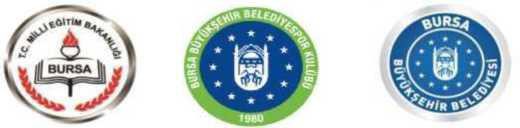 YİĞİTALİ GENÇLİK KAMPI KAYIT FORMU2017KENT GÖNÜLLÜSÜ KAYIT FORMUVELİ BİLGİLERİTAAHHÜTNAMEYasal velisi bulunduğum ..........................................................................'nın kaydını yaptırdığım Bursa Büyükşehir Belediyesi Yiğitali Kent Gönüllüleri Gençlik Kampına katılmasına izin veriyorum. Program süresince çocuğumun kamp kurallarına aynen uyacağına bunlara aykırı davranışlardan dolayı doğacak her türlü şartın sorumluluğunu üstleneceğimi, doğal kamp ortamlarında kalmasına engel teşkil edecek kronik, alerjik, fiziksel, psikolojik rahatsızlığı olmadığını ve bunların dışında geçirmiş olduğu bir rahatsızlığının bulunmadığını doğabilecek sağlık sorunlarından dolayı Bursa Büyükşehir Belediyesini, Büyükşehir Belediyespor kulübünü ve yetkililerini sorumlu tutmayacağımı beyan, kabul ve taahhüt ederim.……………………………………………………………………………………………………………………………………………………Yukarıdaki noktalı boşluğa kendi el yazınız ile "Okudum, anladım, onaylıyorum" yazınız. KAMP VELİSİ	..../..../2017ADI - SOYADI	İMZAMALZEME LİSTESİ1-Eşyalarını sırt çantaları ile getirmelerini istiyoruz.( Çek-çekli ve tekerlekli bavullar doğal ortamda kullanışlı olmuyor. 2-Alın feneri ve yedek pilleri   3-Çalabiliyorsa müzik aleti 4-Varsa şahsi ilaçları 5-Nüfus cüzdanı6-Kalem, defter vb.7-Yağmurluk-Mont 8-Yedek iç çamaşır  9-Spor ayakkabı-Bot tipi ayakkabı 10-Kol saati  11-Eşofman alt ve üst 12-Terlik   13-Diş fırçası ve macunu 14-Sabun - şampuan  15-Tarak-ayna-şahsi temizlik malzemeleri(tuvalet kâğıdı)Pantolon kesinlikle uzun olmalıdır; Lacivert veya koyu renkli; keten veya kot tarzı olmalı ve yedekleri de olmalıdır.AÇIKLAMALARİstenilen Evraklar :  Kayıt Formu ( resimli)  - Nüfus Cüzdanı FotokopisiKamp süresince katılımcılar kendilerine iletilen kamp kurallarına uymak zorundadır.BU KISIM KAYDI YAPAN PERSONEL TARAFINDAN DOLDURULACAKBursa Büyükşehir Belediyespor Kulübü Fethiye Mahallesi Fatih Sokak No:4 Nilüfer / BursaADI SOYADIFotoğrafTC KİMLİK NOFotoğrafDOĞUM TARİHİ / YERİ/FotoğrafANNE - BABA ADIFotoğrafİKAMETGAH ADRESİFotoğrafİKAMETGAH ADRESİFotoğrafADI - SOYADIYAKINLIK DERECESİADI - SOYADIYAKINLIK DERECESİCEP TEL 1:CEP TEL 1:CEP TEL 2:CEP TEL 2:ÖĞRENCİNİN EĞİTİM GÖRDÜĞÜ OKUL İSMİÖĞRENCİNİN EĞİTİM GÖRDÜĞÜ OKUL İSMİOKULUNUN BULUNDUĞU İLÇEOKULUNUN BULUNDUĞU İLÇESORUMLU ÖĞRETMENİNİN ADI SOYADISORUMLU ÖĞRETMENİNİN ADI SOYADISORUMLU ÖĞRETMEN TELSORUMLU ÖĞRETMEN TELSEÇİLEN DÖNEMSEÇİLEN DÖNEMKAMP DÖNEMİ :SERVİS PLANIKAYDI YAPAN PERSONEL :..../..../2017	İMZA..../..../2017	İMZA